mortadella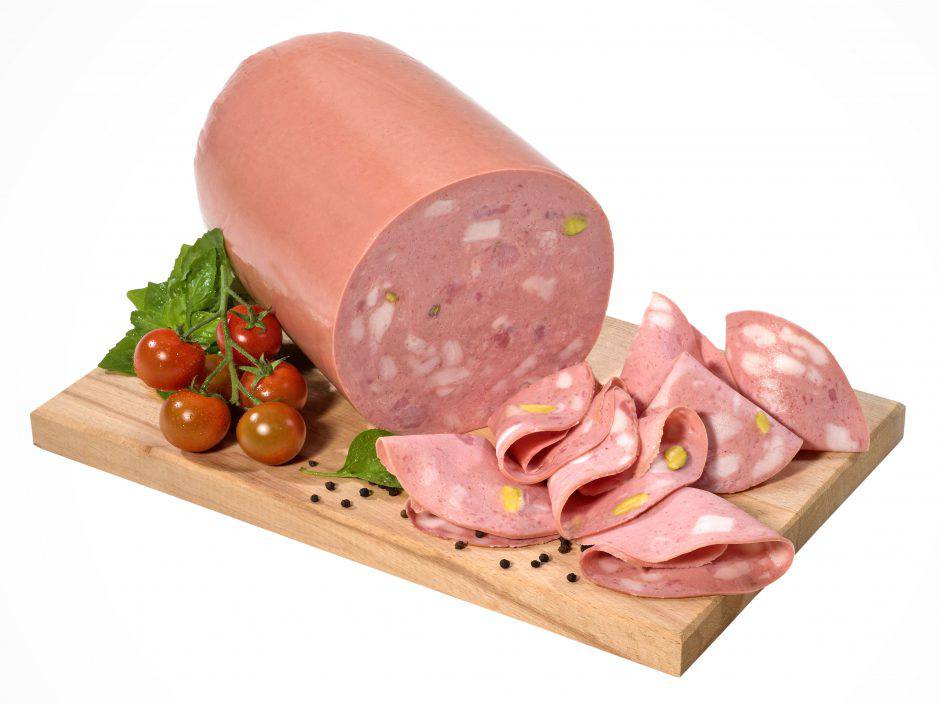 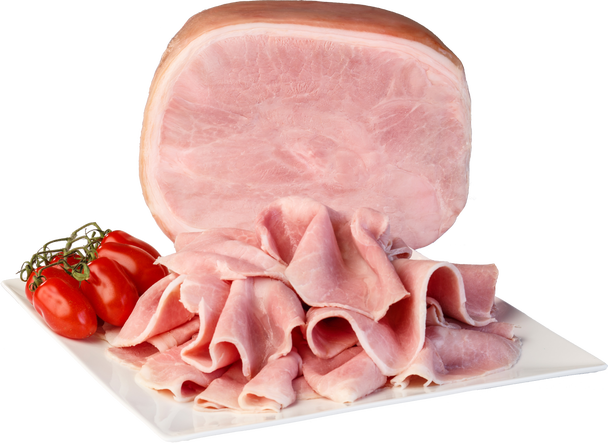                                                                                          prosciutto cotto prosciutto crudo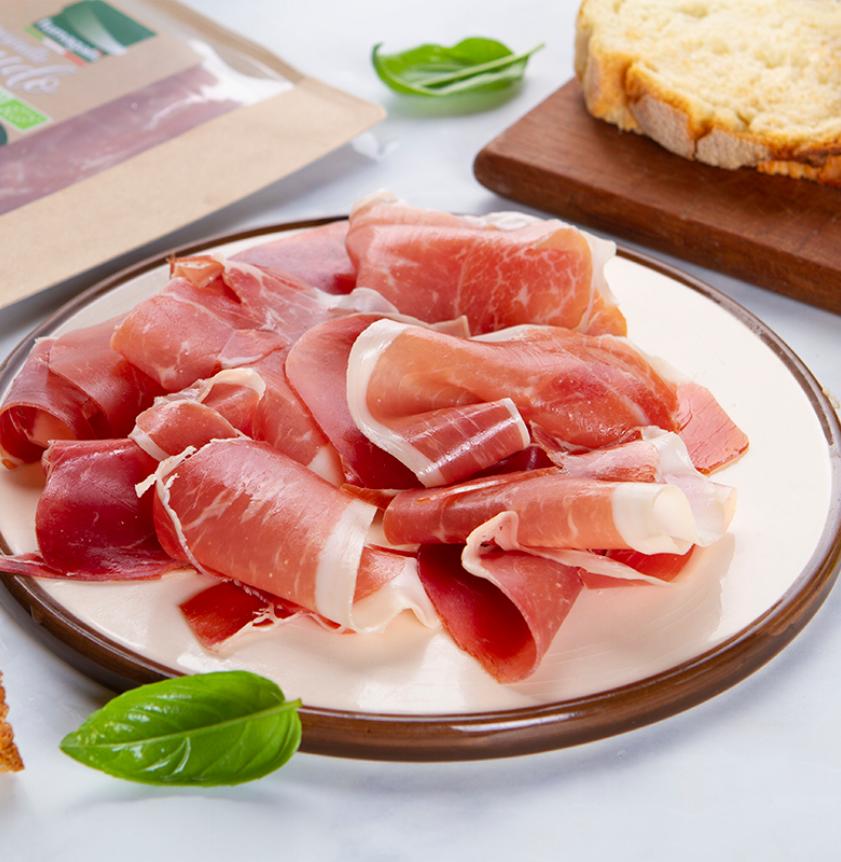    salame piccante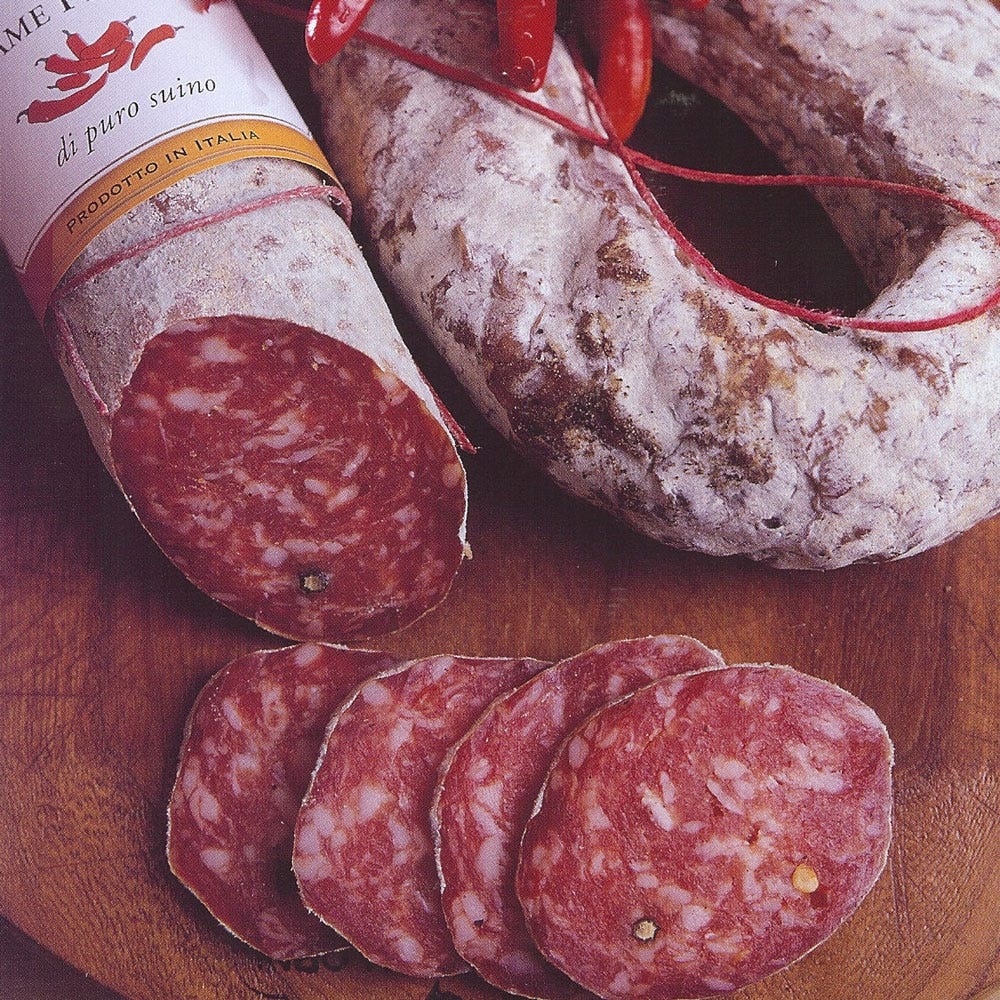 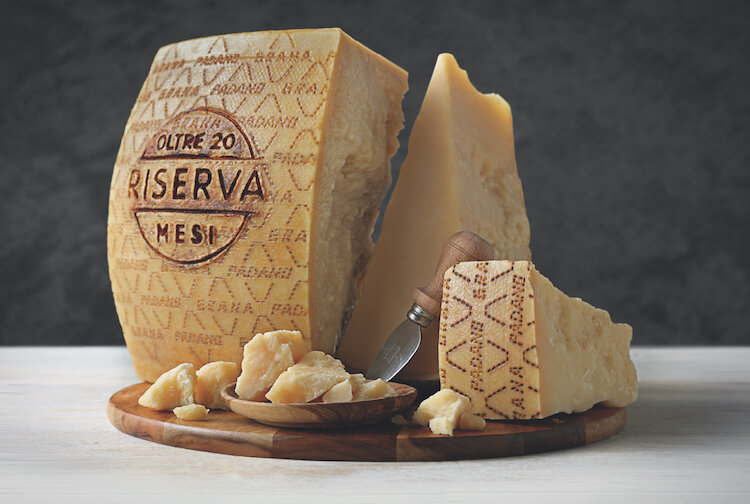 Grana Padano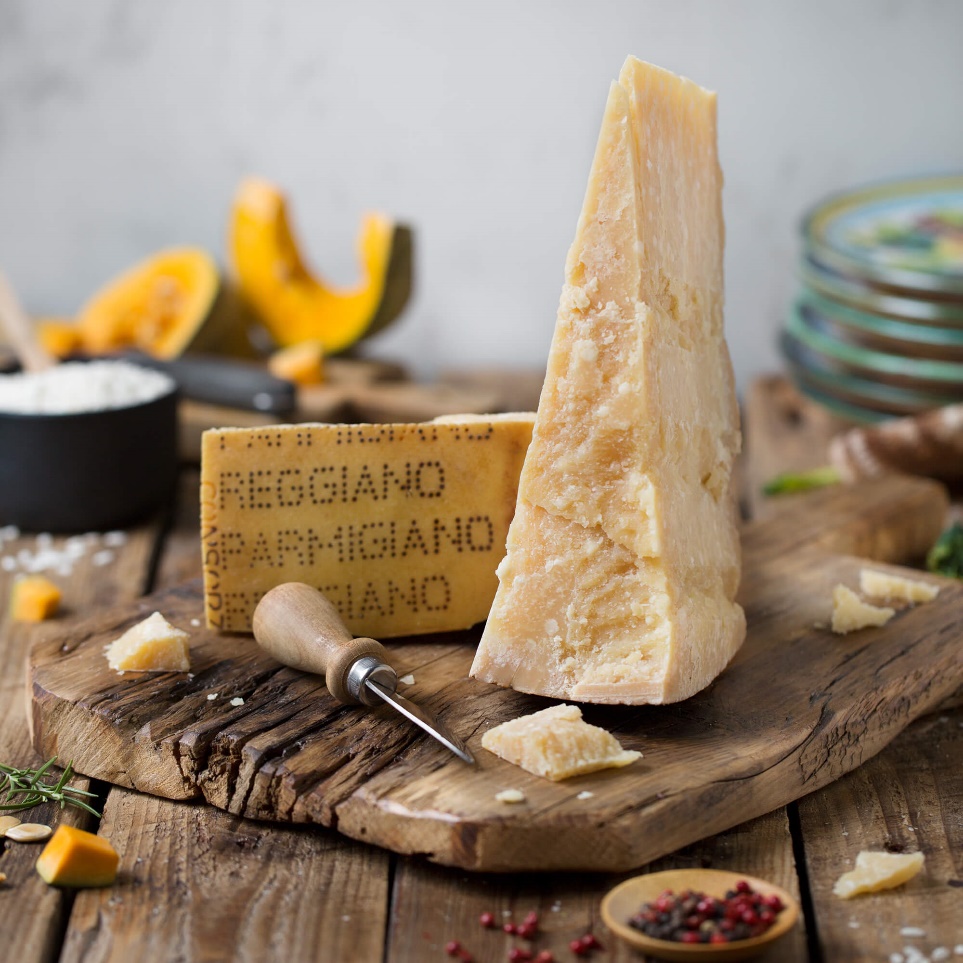 Parmigiano Reggiano